نموذج وصف المقرروصف المقرر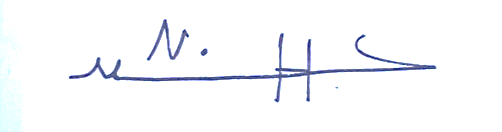 يوفر وصف المقرر هذا إيجازاً مقتضياً لأهم خصائص المقرر ومخرجات التعلم المتوقعة من الطالب تحقيقها مبرهناً عما إذا كان قد حقق الاستفادة القصوى من فرص التعلم المتاحة. ولابد من الربط بينها وبين وصف البرنامج.المؤسسة التعليميةجامعة وارث الانبياء ع  –  كلية الهندسةالقسم العلمي  / المركزهندسة الطب الحياتياسم / رمز المقررالسيطرة2   (Control 2)  أشكال الحضور المتاحةحضور أسبوعي - قاعة النظري +مختبر للعمليالفصل / السنةالثاني / 2023- 2024عدد الساعات الدراسية (الكلي) 90  ساعة / الفصل الدراسي ( 3ساعات نظري أسبوعيا +3 ساعات عملي)تاريخ إعداد هذا الوصف2024/03/20أهداف المقررأهداف المقرربناء الطالب علميا وتأهيله لفهم تطبيقات مادة السيطرة الرقمية في بعض المجالات العلمية والهندسية لاسيما التطبيقات الكهربائية والميكانيكية.بناء الطالب علميا وتأهيله لفهم تطبيقات مادة السيطرة الرقمية في بعض المجالات العلمية والهندسية لاسيما التطبيقات الكهربائية والميكانيكية.بناء وإعداد الطالب نفسيا ليقوم بدوره كمهندس يعتمد عليه في هذا المجال.بناء وإعداد الطالب نفسيا ليقوم بدوره كمهندس يعتمد عليه في هذا المجال.حث الطالب على الإبداع والتفكير في مشاريع التخصص ومواكبة التطور الحاصل في هذا المجال من ناحية أساس السيطرة الرقمية في انظمة العمل الهندسي.حث الطالب على الإبداع والتفكير في مشاريع التخصص ومواكبة التطور الحاصل في هذا المجال من ناحية أساس السيطرة الرقمية في انظمة العمل الهندسي.التعرف على انواع السيطرة الرقمية وبعض تطبيقاتها العمليةالتعرف على انواع السيطرة الرقمية وبعض تطبيقاتها العمليةمخرجات المقرر وطرائق التعليم والتعلم والتقييمأ- الأهداف المعرفية  1-  أفهام وتعليم الطالب نهج حل المشاكل العامة ابتداء من تحليل المشكلة رياضيا والخاصة بعلوم الهندسة وكل ما يتعلق بها من الناحية العلمية. 2-  تمكين الطلبة من الحصول على المعرفة والفهم في العمل على تحليل انظمة السيطرة الرقمية. 3-  تمكين الطلبة من الحصول على المعرفة والفهم على تشخيص الطرق الهندسية الملائمة لحل المسائل المتعلقة بالسيطرة وتحليل انظمة السيطرة الرقمية ومواكبة التطور العلمي.4-  معرفة الطلبة بان المقرر هو الاساس لفهم وتطبيق طرق السيطرة الهندسية الرقمية واستخداماتها في حيتنا العملية والمنزلية.ب -  الأهداف المهاراتية الخاصة بالمقرر. 1 – شرح مواضيع السيطرة الهندسية الرقمية مع التاكيد على استخدام الرياضيات ومنها التحليلات الهندسية بالستخدام التحليلات الرقمية كأساس للفهم والتعلم.2 – تزودهم بمهارات كيفية التعرف على انواع انظمة السيطرة وتطبيقاتها العملية في الحياة اليومية وكيفية استخدام بعض الطرق في تحليلها هندسيا وبالطرق الخاصة بها. 3 –  تزويدهم بمهارات كيفية تصميم بعض انظمة السيطرة الرقمية مثل الانظمة الكهربائية والميكانيكية4- تزويدهم بمهارات كيفية جعل انظمة السيطرة الرقمية الغير مستقرة الى انظمة سيطرة مستقرة بعملها باستخدام بعض الطرق الهنسية.     طرائق التعليم والتعلم الكتاب المنهجي وكذلك المحاضرات وحل المسائل الرياضية.المكتبة العلمية.وسائل العرض المرئية (data show) باستخدام برنامج البور بوينت او عرض ملفات (بي دي اف) لتوضيح مفردات المحاضرة والرسوم والاشكال.مواقع تعليمية مفيدة في الشبكة الدولية(الانترنيت).يقوم التدريسي بإلقاء محاضرات تفصيلية نظرية وتتم مشاركة الطلبة خلال المحاضرة بحل بعض المشاكل الهندسية.اعتماد أسلوب الواجبات البيتية لحل التمارين من قبل الطلبة.   7- يقوم التدريسي بالإلمام بالمفاهيم الاساسية لتقنيات السيطرة الهندسية وتطبيقاتها العلمية مما يعزز طريقة التعلم والتعليم.     طرائق التقييم الاختبارات التحريرية المفاجئة والمناقشات المفاجئة.الواجبات البيتية ومدى التفاعل في تجارب المختبر وكذلك الحضور.الامتحانات الفصلية.الامتحانات النهائية.ج- الأهداف الوجدانية والقيمية 1- قيادة الموارد البشرية وفق المعايير المهنية والاخلاقية2- حث الطلبة على الاجتهاد واعتبار أنفسهم قادة المستقبل.3- حث الطالب على التفكير بحل المشاكل الهندسية رياضيا وبأسلوب تحليلي منطقي ونظامي4-حث الطالب على التفكير باستعمال انظمة السيطرة الهندسية وخصائصها وتطبيقاتها وخاصة الطرق الحديثة منها. 5- تسخير طاقات الطالب بما يجعله واعي ويعمل بكل جد واتقان في اختصاصه. د - المهارات العامة والتأهيلية المنقولة ( المهارات الأخرى المتعلقة بقابلية التوظيف والتطور الشخصي ).1-  قيادة الموارد البشرية وفق المعايير المهنية والاخلاقية.2- تنشئة الخريجين على مبادئ النزاهة الاخلاقية والمالية.3-  تعزيز الثقة بالقدرات الذهنية الذاتية واكتساب المهارات في حل المسائل العلمية.  بنية المقرربنية المقرربنية المقرربنية المقرربنية المقرربنية المقررالأسبوعالساعاتمخرجات التعلم المطلوبةاسم الوحدة / أو الموضوعطريقة التعليمطريقة التقييم1-26مقدمة عن انظمة السيطرة الهندسية الرقمية وطرق تمثيل الانظمةIntroduction to Discrete-Time Control System. Review of MathematicalFoundation.محاضرات DATA SHOWامتحانات مفاجئة ونشاطات صفية3-46تحليل انظمة السيطرة الرقمية وتصميم مسيطر رقمي تقليديAnalysis of Discrete-Time Systems. Design of Conventional Discrete-Time Controllers.محاضرات DATA SHOWامتحانات مفاجئة ونشاطات صفية5-66التعريف بنظرية state spaceState-space modellingمحاضرات DATA SHOWامتحانات مفاجئة ونشاطات صفية7-86كيفية التحليل باستخدام طريقة (controllability and observability )controllability and observabilityمحاضرات DATA SHOWامتحانات مفاجئة ونشاطات صفية9-106التعريف , z-transform و طرق التحليلSampling theorem Z-transformمحاضرات DATA SHOWامتحانات مفاجئة ونشاطات صفية11-126كيفية تصميم المسيطر الرقمي باستخدام  state-space methodsDesign of digital control systems using state-space methodsمحاضرات DATA SHOWامتحانات مفاجئة ونشاطات صفية13-146التعرف علىdigital PID controllers   Digital PID controllers and tuningمحاضرات DATA SHOWامتحانات مفاجئة ونشاطات صفيةالبنية التحتية البنية التحتية 1ـ الكتب المقررة المطلوبة 1.Modern Control Engineering, (5th Edition) By: Katsuhiko Ogata. Mechanical Engineering, University of Minnesota2ـ المراجع الرئيسية (المصادر)  2.Control Systems Engineering, (6th Edition) By: Norman S. Nise. Electrical and Computer Engineering Department at California State Polytechnic Universityاـ الكتب والمراجع التي يوصى بها ( المجلات العلمية , التقارير ,....  )-	Internet files.-	جميع المجلات العلمية الرصينة و المواقع التي لها علاقة بالمفهوم الواسع للسيطرة الهندسيةب ـ المراجع الالكترونية, مواقع الانترنيت ....متابعة المواقع الالكترونية العلمية للاطلاع على المستجدات الحديثة بالمادة المقررة لطلاب المرحلة الخامسة.خطة تطوير المقرر الدراسي البحث عن المصادر العلمية الجديدة بما يواكب التطور العالمي الحديث في مجال السيطرة الهندسية الرقمية وتطوير المنهج لمواكبة مناهج الجامعات العالمية. 